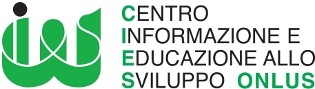 Scheda di iscrizioneProgetto Matechef – la cucina come strumento di integrazione socialeNome…………………………………………………………………………………………………….Cognome……………………………………………………………………………………………….Paese di provenienza…………………………………Nazionalità………………………..Data di nascita      /     /                                    Sesso   F        M     Residente a……………………………...Indirizzo……………………………………………...Codice fiscale………………………………………………………………………………..……….Telefono……………………………...E-mail………………………………………………………Titolo di studio riconosciuto in Italia ……………………………………………………..Profilo professionale scelto:          Aiuto-cuoco       Operatore di sala/barData                                                                                    FirmaAutorizzo il trattamento dei miei dati secondo il Decreto Legislativo 196/2003